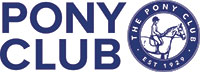 Burton Cheshire Forest Hunt Branch of The Pony ClubBarrier Animal Health Spring Festival QualifierAT Coleg Cambria, Northop, CH7 6AA  On 20th February 2022.Class 1 Unaffiliated BD Intro A (Including Lead Rein)Class 2 Unaffiliated BD Prelim 18Class 3 Barrier Animal Health Spring Festival Novice Qualifier - 
Pony Club Novice Dressage Test 2020  Class 4 Unaffiliated BD Novice 24Class 5 Barrier Animal Health Spring Festival Intermediate Qualifier - Pony Club Intermediate Dressage Test 2013  Class 6 Barrier Animal Health Spring Festival Open Qualifier - 
Pony Club Open Dressage Test 2020 
All tests may be calledAll trot work may be sitting or risingApart from Class 6 all horses must compete in a snaffle.All classes will be run according to Pony Club Dressage rules 2021.Non qualifier classes £10.50 per class (includes booking fee)All qualifier classes £16.50 per class (includes booking fee)Closing date for entries Wednesday 16th February 2022Times will be published on Friday 18th February and will be e-mailed to competitors.Please ensure that all vaccinations are up to date and in line with PC & Venue guidelines.Entries to be made via: www.branches.pcuk.org/burtoncheshireforest/For any queries, please contact Nicky Fryer on burtoncheshireforest@pcuk.orgMembers will be required to print their own numbers.Rosettes to 6th place. Rosette to highest placed BCFH member in all classes.Qualifying places will be as per Barrier Animal Health Spring Festival rules. Important Information Please DO NOT muck out horse boxes or trailers in the car park.  Please take it home with you.Horses/ponies must not be tied up outside horseboxes/trailers and left unattended.All accidents should be reported to the show secretary for inclusion in the accident bookIf any horse/pony has been in contact with strangles or any other infectious disease, it should not attend the competition.Equine Influenza/Vaccine ComplianceAll horses/ponies vaccination should comply with rules for PCUK.  Details can be found at https://pcuk.org/media/eibpycgm/the-pony-club-vaccination-rule-v22-1-1.pdfPlease ensure you have your horse/pony passport with you.Refunds if cancellation of competition occursIn the event of cancellation, refunds will be made, minus any expenses incurred by the hosting branch.  This amount will be checked and approved by Area 5 representative before refund is made.The Pony Club Animal Barrier Spring Festival Dressage Rules Summary (Please familiarise yourselves with the full Pony Club Annual Spring Festival Rules)Health & SafetyThe organisers of this event have taken reasonable precautions to ensure the health and safety of everyone present. For these measures to be effective, everyone must take all reasonable precautions to avoid and prevent accidents occurring and must obey the instructions of the organisers and all the officials and stewards.Disclaimer of Legal LiabilitySave for the death or personal injury caused by the negligence of the organisers, or anyone for whom they are in law responsible, neither the organisers of this event or The Pony Club nor any agent, employee or representative of these bodies, nor the landlord or his tenant, accepts any liability for any accident, loss, damage, injury or illness to horses, owners, riders, spectators, land, cars, their contents and accessories, or any other person or property whatsoever. Entries are only accepted on this basis.